PRESUPUESTO DE INGRESOS Y EGRESOSEJERCICIO FISCAL 2022PROGRAMAFebrero 2022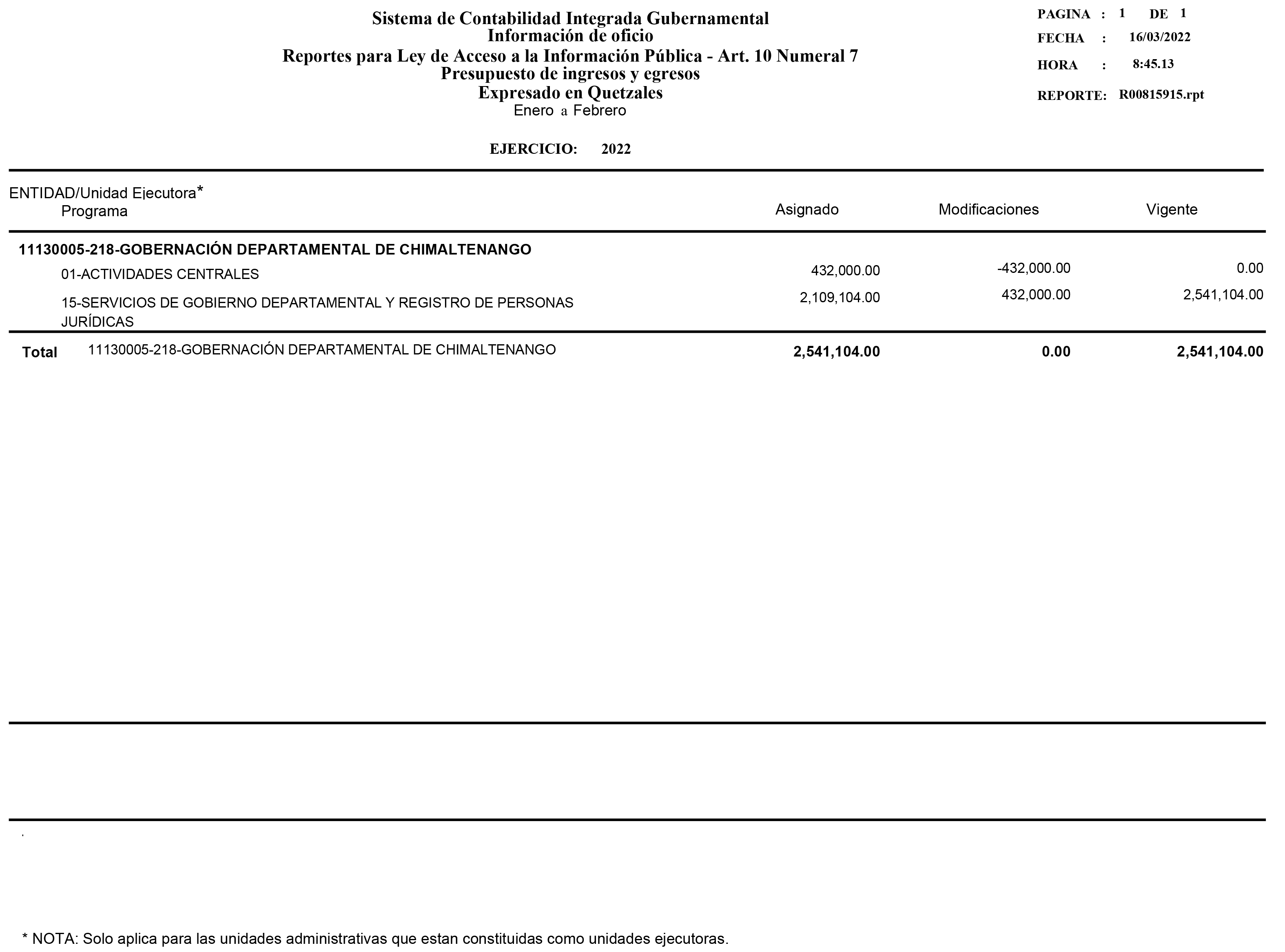 